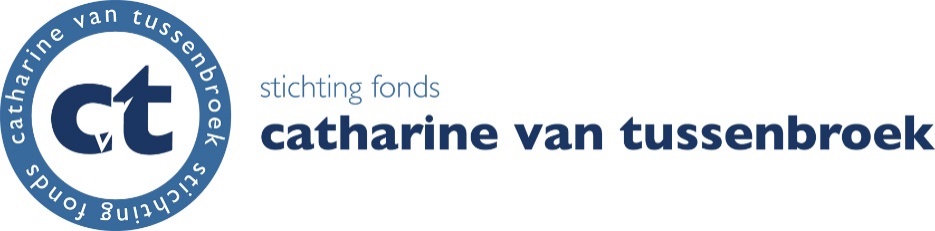 N.B. Graag deze pagina met informatie over de beoordelingscriteria verwijderen uit het document voor het indienen van uw aanvraag.Beoordelingscriteria beurzen Stichting Fonds Dr. Catherine van TussenbroekAanvraagsters worden beoordeeld op de volgende aspecten:Kwaliteit van de aanvrager (weging: 50%)
In hoeverre blijkt uit de motivatie en/of uit het track record van de kandidaat dat zij een carrière in de wetenschap ambieert? In hoeverre is de output (o.a. publicaties, boekhoofdstukken, conference papers, rapportages, software, blogs, datasets, patenten, podcasts, enzovoort) van de aanvraagster van sterke aard, afgewogen tegen de fase waarin haar carrière zich bevindt en publicatiecultuur van het veld? In hoeverre draagt aanvullende info (o.a. onder punt 6 in het aanvraagformulier) bij aan een positieve beoordeling? Worden bovenstaande punten bevestigd door de referentiebrieven?
Kwaliteit van het onderzoeksvoorstel (weging: 50%)
In hoeverre wordt de bijdrage van de beurs aan de wetenschappelijke carrière van de aanvraagster helder verwoord?In hoeverre is het onderzoeksproject van de aanvraagster vernieuwend en van betekenis voor de wetenschap en/of maatschappij? In hoeverre is er overtuigend beargumenteerd waarom het buitenlandbezoek niet via andere wegen, zoals een bestaande beurs (van de kandidaat zelf of van de begeleider), gefinancierd kan worden?Is duidelijk beschreven hoe het buitenlandbezoek eruit zal zien? Is er bijvoorbeeld een planning, een heldere doelstelling, overzicht van reeds gemaakte afspraken, etc.?Scoring gebeurt op een schaal van 1 tot 5, waarbij 1 laag is en 5 hoog. Een aanvraag dient met minstens een gemiddelde score van 3 beoordeeld te worden om voor honorering in aanmerking te komen.Aanvraagformulier voor reis in 2024 Categorie B – Verblijf buitenland (minimaal twee weken, max. zes maanden) in het kader van de fase binnen 5 jaar na de promotie 1. Persoonlijke gegevens2. Checklist randvoorwaarden A U moet aan alle voorwaarden kunnen voldoen en ze afvinken, anders is uw aanvraag niet ontvankelijk.NB: zorg dat deze pagina het voorblad is van uw dossier3. Projectgegevens4. Gevolgde opleidingen4a. Wetenschappelijk onderwijsBachelorMasterPromotie 4b. Hoger Beroepsonderwijs (indien van toepassing)4c. Andere gevolgde opleidingen (indien van toepassing)5. Werkervaring5a. Huidige (academische) werkkringHoe wordt uw huidige aanstelling gefinancierd?
0 Eigen onderzoeksbeurs
0 Beurs op naam van een andere persoon (bijv. uw promotor) 
0 Onbetaalde aanstelling
0 Anders, namelijk: ___________________________________________________________Indien eigen onderzoeksbeurs of onderzoeksbeurs op naam van een andere persoon, vul onderstaande onderdelen in:
Heeft u een betaalde niet-academische aanstelling? 	0 Ja	0 NeeZo ja: onderdelen hieronder volledig invullen5b. Overige relevante werkervaringOp eigen vakgebied:
Buiten eigen vakgebied:6. Andere ervaring of factoren die u van belang acht voor de beoordeling van uw cv:

[vul in]7. Verlofclausule indientermijn na promotie[De maximumtermijn voor indiening van aanvragen (5 jaar na promotie) wordt verlengd als er sprake is van langdurig verlof in verband met ziekte, ouderschap, zwangerschap of zorg. Onderzoeksters die kinderen hebben gekregen, krijgen per kind 18 maanden extensie. De in totaal toe te kennen verlenging aan een aanvrager bedraagt maximaal 5 jaar.]
8. Lijst van belangrijkste output
Geef hieronder de referenties naar maximaal vijf van uw belangrijkste outputitems (bijvoorbeeld artikelen, hoofdstukken en boeken, maar ook rapportages, software, blogs, podcasts, enzovoort), met daaronder per item een korte omschrijving waarom deze output van belang is voor de voorgestelde onderzoekreis en/of blijk geeft uw kwaliteiten als wetenschapper [max. 100 woorden per omschrijving van het item]. 1. [referentie]
Omschrijving:

2. [referentie]
Omschrijving:

3. [referentie]
Omschrijving:

4. [referentie]
Omschrijving:5. [referentie]
Omschrijving:9. Beschrijving van uw wetenschappelijk profiel (max. 500 woorden)[Geef een narratieve beschrijving van uw profiel als wetenschapper. U kunt hierbij bijvoorbeeld aandacht besteden aan de focus van uw onderzoek, uw onderzoeksagenda, uw motivatie voor het doen van onderzoek, de wetenschappelijke en/of maatschappelijke relevantie van uw onderzoek, het verloop van uw carrière, enzovoort. Zorg dat uw beschrijving tevens begrijpelijk is voor onderzoekers buiten uw eigen vakgebied.]10. Onderzoek in het buitenland in context van deze beursaanvraag

11.  Beschrijving van het buitenlandbezoek (max. 300 woorden)[Omschrijf hoe uw buitenlandbezoek eruit gaat zien. Geef een omschrijving van de doelstellingen en het wetenschappelijk kader van het onderzoek ten behoeve waarvan de reis zal worden gemaakt. Vermeld vervolgens de voorgenomen uitvoering en de werkzaamheden, met een tijdschema. Deze beschrijving moet begrijpelijk zijn voor onderzoekers buiten uw vakgebied.
Indien het onderzoek deel uitmaakt van een groter project waarin meerdere onderzoekers en/of instellingen participeren, geef dan de relatie met het grotere onderzoek en uw plaats en/of taak duidelijk aan. Desgewenst kan hiervoor één halve A4 direct hieronder worden toegevoegd.]

12. Bijdrage van het buitenlandbezoek aan uw wetenschappelijk traject  (max. 400 woorden)[Geef aan hoe het geplande buitenlandbezoek zal bijdragen aan 1) uw ontwikkeling als wetenschapper en 2) aan uw onderzoek.]
13. Motivatie voor keuze bestemming en gastinstituut (max. 100 woorden)[Geef aan waarom voor het doel van uw reis een bezoek aan het buitenland noodzakelijk is. Motiveer uw keuze voor de te bezoeken personen, de onderzoeksgroep(en), instituten en/of  bestemming, en leg daarbij uit hoe deze keuze relateert aan uw onderzoeksdoelen.]
14. Referenten (van wie aanbevelingsbrieven zijn bijgevoegd)15. Begroting van de onkostenDuur van de reis: 
[NB: Voor ontvankelijkheid van uw aanvraag is het noodzakelijk dat u de duur van uw reis nogmaals aangeeft, en dat u alle onkosten opgeeft en specificeert, dus niet alleen de onkosten die eventueel door een beurs van het Fonds gedekt worden. Het totaalbedrag van de begroting moet overeenkomen met het totaalbedrag van het dekkingsplan (zie 16).]16. Dekkingsplan
17. Onderbouw waarom het buitenlandbezoek niet via andere wegen, zoals regulier reisbudget of een bestaande beurs, gefinancierd kan worden: [max 100 woorden]18. Verklaring0 Ik verklaar hierbij dat ik deze aanvraag naar waarheid heb ingevuld en het privacy statement van Stichting Fonds Catharine van Tussenbroek op de website heb gelezen.19. Ondertekening
Plaats:                   Datum:                           Handtekening:AchternaamVoorletters en RoepnaamEmailVakgebiedTitel onderzoeksprojectNederlands(e) universiteit of instituut waaraan u verbonden bent0U bent vrouw0U dient uw aanvraag volledig in, uiterlijk 15 februari 2024, aan de hand van het aanvraagformulier voor 2024, en het onderzoek waar u een beurs voor wilt aanvragen wordt of is in 2024 gestart of uitgevoerd.0Uw reis betreft een periode van twee weken tot max. 6 maanden.0U vraagt maximaal €3000,- aan.0U bent gepromoveerd en vervult geen senior positie zoals UHD of vergelijkbaar. (NB: Alleen personen die aan het begin van hun wetenschappelijke carrière staan en bijvoorbeeld postdoc of universitair docent zijn komen in aanmerking voor deze beurs.) 0U bent op moment van aanvraag niet langer dan 5 jaar geleden gepromoveerd (u heeft een PhD). Wanneer u langer dan 5 jaar geleden bent gepromoveerd dient u in aanmerking te komen voor de verlofclausule indientermijn (onderdeel 7 van dit formulier).0U bent geaffilieerd aan een Nederlandse universiteit of onderzoeksinstituut.0U heeft twee aanbevelingsbrieven bijgevoegd.0U heeft een bewijs van uitnodiging of toelating van de buitenlandse instelling bijgevoegd. (NB: Betreft uw reisdoel exclusief dataverzameling in het buitenland zonder een bezoek aan een gastinstelling, geef dit dan aan bij de motivering van uw reis onder punt 10.)0U levert alle benodigde onderdelen, inclusief aanbevelingsbrieven, per e-mail in één pdf-bestand aan.0U heeft niet eerder een beurs van dit Fonds ontvangen. Nederlands(e) universiteit of instituut waaraan u verbonden bent Buitenlandse (gast)universiteitPlaats en land gastuniversiteitVakgebied InstellingStudieHoofdrichting (major)Datum bachelorexamenJudiciumInstelling 1StudieHoofdrichting (major)Datum masterexamen / doctoraalJudicium masterexamenDatum artsexamen (indien van toepassing)Judicium artsexamen (indien van toepassing)Instelling 2 (indien van toepassing)StudierichtingHoofdrichting (major)Datum masterexamen / doctoraal JudiciumInstellingTitel proefschriftPromotoren / Co-promotorenDatum promotieJudiciumInstellingStudierichtingHoofdrichting Datum examen JudiciumInstellingStudierichtingHoofdrichting Datum examen JudiciumAcademische instelling waaraan u geaffilieerd bentOnderzoeksschool waaraan u geaffilieerd bentAard van uw affiliatie of functie (bijvoorbeeld UD, postdoc, senior onderzoeker):Dienstverband: in dienst sinds ________ tot_________Aantal fte (incl. evt. onderwijswerkzaamheden):Beursverstrekkende instantie (bijv. NWO, EU, Universiteitsfonds, Nuffic):Type beurs: (bijv. Rubicon, Veni, Marie Curie):Looptijd beurs: van ________ tot_________Totaalbedrag beurs: WerkgeverAard van uw functieDienstverbandin dienst sinds ________ tot _________Aantal fteExtensie wegens:Berekening:Totaal aantal maanden extensie =Instelling waar het onderzoek verricht zal wordenPlaats en landDuur van de reisdd-mm-jjjj t/m dd-mm-jjjjKader waarin het onderzoek gaat worden uitgevoerdOnder begeleiding van/in samenwerking metNaam en functie van begeleiders ter plaatse (indien van toepassing) Naam Instelling FunctieTotaalReiskosten internationaal€Reiskosten lokaal (specificeer)€€€Overnachtingen€Overige verblijfskosten (specificeer)€Deelnemerskosten€Overige kosten (specificeer)€€€€ Totaal*€NaamAangevraagdToegezegd op moment van invullenUniversiteit€€Werkgever€€Andere instellingen€€Gastinstituut€€NWO€€Andere fondsen€€Eigen bijdrage€€Overige (familie etc)€€Catharine van Tussenbroek€€0Totaal€€